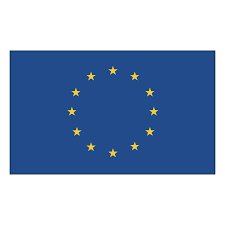 Ministarstvo unutarnjih poslova i Javna vatrogasna postrojba grada Šibenika sklopili su dana 27. listopada 2022. godineUGOVOR O DODJELI BESPOVRATNIH FINANCIJSKIH SREDSTAVA ZA OPERACIJE KOJE SE FINANCIRAJU IZ FONDA SOLIDARNOSTI EUROPSKE UNIJEza operaciju„Oprema SM 2021.“Referentni broj Ugovora o dodjeli bespovratnih financijskih sredstava: FSEU.2022.MUP.301Poziv na dodjelu bespovratnih financijskih sredstava: Financiranje službi spašavanja za potrebe stanovništva nastalih kao posljedica serije potresa počevši od 28. prosinca 2020. godine na području Grada Zagreba, Krapinsko - zagorske županije, Zagrebačke županije, Sisačko - moslavačke županije, Karlovačke županije, Varaždinske županije, Međimurske županije, Brodsko - posavske županije, Koprivničko - križevačke županije i Bjelovarsko - bilogorske županije (FSEU.2022.MUP.)Korisnik bespovratnih sredstava: Javna vatrogasna postrojba grada Šibenika, Šibenik, Put groblja 2Iznos bespovratnih sredstava: 173.375,35 HRK (23.010,86 EUR)Opis i proračun operacije: Mjere osiguranja informiranja: obavijest o sklapanju predmetnog ugovora na mrežnoj stranici Javne vatrogasne postrojbe grada Šibenika, sekcija EU FONDOVI.Red.br.Opis stavke troškaTrošak1.Nadoknada troškova za nabavljenu opremu uništenu prilikom izvođenja intervencija u Sisačko – moslavačkoj županiji155.346,50 HRK20.618,02 EUR2.Nabava nove opreme18.028,85 HRK2.392,84 EURUKUPNOUKUPNO173.375,35 HRK23.010,86 EUR